Հավելված 9Մ Ր Ց ՈՒ Յ Թ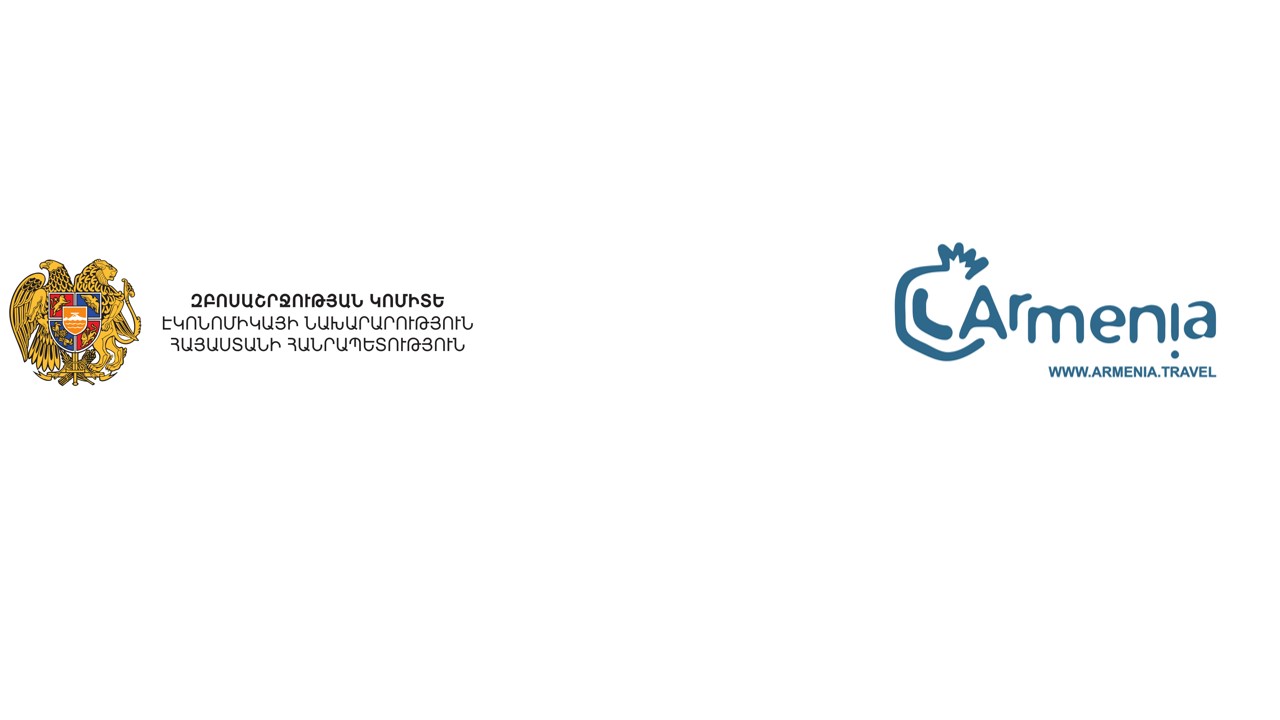  ՀՀ մարզերում առնվազն 5 փառատոներ կազմակերպող կազմակերպություններինաջակցության համար (այսուհետ՝ Միջոցառում)Մրցութային միջոցառման նկարագրությունըՄիջոցառման իրականացման արդյունքում պետական աջակցություն է տրամադրվելու Հայաստանում առնվազն 5 փառատոների կազմակերպմանը Միջոցառման նպատակն է նպաստել Հայաստանում կազմակերպվող փառատոներին՝ ՀՀ համայնքներում զբոսաշրջության  և  համաչափ տարածքային տնտեսական զարգացմանը, հայկական զբոսաշրջային արդյունքի դիվերսիֆիկացմանը՝ տեղական ավանդույթների ու մշակույթի վերականգնման, հյուրընկալող և շրջակա համայնքներում տնտեսական և մարդկային ներուժի բացահայտման ու զարգացման միջոցով։Միջոցառման  արդյունքը  Միջոցառման իրականացման արդյունքում պետական աջակցություն է տրամադրվելու Հայաստանում առնվազն 5 փառատոների կազմակերպմանը Միջոցառման  կազմակերպումՄիջոցառման իրականացման համար մանրամասն նկարագրված ծրագիր, որը յուրաքանչյուր փառատոնի համար ներառում է՝ առնվազն 10 տաղավարով տեղական ավանդույթների ու մշակույթի, այդ թվում զբոսաշրջային ներուժի և տարբեր զբոսաշրջային արդյունքների ներկայացում տեղի բնակիչների ներգրավվածություն՝ նպաստելով հյուրընկալող և շրջակա համայնքներում տնտեսական և մարդկային ներուժի բացահայտմանն ու զարգացմանը, միջոցառման ընթացքում մշակութային միջոցառումների կազմակերպում՝ տեղական ներուժի ներգրավմամբ, միջոցառումների վերաբերյալ տեղեկատվության ներկայացում, այդ թվում՝  տեղական և միջազգային տպագիր, առցանց և/ կամ հեռուստատեսային ԶԼՄ-ների միջոցով փառատոնի մասին իրազեկվածության բարձրացում, միջազգային հյուրերի, այդ թվում ոլորտի մասնագետների և հայտնի բլոգերների և/կամ ԶԼՄ ներկայացուցիչների մասնակցության մասին տեղեկատվություն,միջոցառման ընթացքում առնվազն 3000 այցելուների մասնակցություն,Դիմելու պայմաններըՄրցույթին կարող են դիմել այն իրավաբանական անձինք, որոնք ունեն`առնվազն 3 տարվա փառատոների անընդմեջ իրականացման փորձ,փառատոների կազմակերպման մասնագիտական թիմտեղական ինքնակառավարման մարմինների հետ համագործակցության փորձհամայնքների ներգրավմամբ ծրագրեր իրականացնելու փորձՀամաձայն մրցութային ընթացակարգի մրցույթի մասնակիցը պետք է ներկայացնի հետևյալ տեղեկատվությունը Կազմակերպության գրանցման վկայականկազմակերպության իրավասու մարմնի որոշումը մրցույթին նախատեսված պայմաններով մասնակցելու վերաբերյալկազմակերպության փորձի նկարագրություն, ներգրավվող մասնագետների տվյալներ, ինքնակենսագրականներտեղեկատվություն տեղական ինքնակառավարման  մարմինների հետ համագործակցության վերաբերյալ Փառատոն(եր)ի մանրամասն բնութագիր, գործողությունների ծրագիր և ժամանակացույցծրագրի իրականացման ծախսերի նախահաշիվ` տեղեկատվություն իրականացվող միջոցառումների անվանումների, քանակի, միավորի գնի և դրանց համար նախատեսվող ծախսերի՝ նաև համաֆինանսավորման վերաբերյալ:ՀաշվետվողականությունըԸնտրված թեկնածուն սերտորեն կհամագործակցի Զբոսաշրջության կոմիտեի մարկետինգի վարչության հետ` ստանալով անհրաժեշտ ուղղորդումներ և տեղեկատվություն ծրագրի ընթացքում առաջացած հարցերի վերաբերյալ, իսկ հաշվետվությունները կներկայացնի ՀՀ ԷՆ Զբոսաշրջության կոմիտեի կողմից ստեղծված մրցութային հանձնաժողովի եզրակացությանը: Կատարված աշխատանքների բովանդակային եւ ֆինանսական հաշվետվությունը պետք է ներկայացվի կնքված  Պայմանագրի դրույթներին համապատասխան Մրցութային ծրագրի ժամկետը և պայմաններըՀաշվետվությունների ներկայացման վերջնաժամկետ` դեկտեմբեր 10, 2021թ.:Վճարման ընթացակարգըՄիջոցառման իրականացման համար կանխավճար չի նախատեսվում: Վճարումներն իրականացվելու են համաձայն կատարված աշխատանքի արդյունքում ներկայացված հաշվետվությունների և հաշիվ ապրանքագրերի։